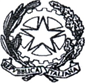 TRIBUNALE DI ASTIPROCESSO ESECUTIVO N.______________/_____________R.G.E.CREDITORE PROCEDENTE_________________________________________________________________________DEBITORE_________________________________________________________________________________________TERZO PIGNORATO________________________________________________________________________________CREDITORI  INTERVENUTI_____________________________________________________________________________________________________________________________________________________________________________All’udienza del________________________________, avanti al Giudice dell’Esecuzione Dott. Rosemma GHIBERTI sono/è presenti/e____________________________________________________________________________________________________________________________________________________________________________________________________________________________________________________________________________________________________________________________________________________________________________________________________________________________________________________________________________________________________Il creditore procedente deposita dichiarazione del terzo pignorato__________________________________________________________________________________________________del_________________________da cui si evince che____________________________________________________________________________________________________________________________________________________________________________________________________________________________________________________________________________________________________________________________________________________________________________________________________________________________________________________________________________________________________________________________________________________________________________________________________________________________________________________________________________________________________________________________________________________________________________________________________________________________________________________________________________________________________________________________________________________________________________________________________________________________________Il debitore nulla osserva/osserva quanto segue________________________________________________________________________________________________________________________________________________________________________________________________________________________________________________________________________________________________________________________________________________________________________________________________________________________L.C.S._____________________________________________Il creditore procedente precisa che il credito ammonta ad € _______________________________________________così come  portato dal  titolo e dal precetto in atti, oltre interessi al tasso ___________________________________________________________________________________________________e chiede che il Giudice dell’Esecuzione voglia emettere i consequenziali provvedimenti ed insta per la liquidazione delle spese e competenze del presente giudizio precisando l’importo degli esposti della presente procedura in €____________________________________________________________richiamandosi alla nota spese del_________________________________ che deposita___________________________________________________ Il creditore intervenuto precisa che il credito ammonta ad €_____________________________________________. così  come portato dal titolo e dal precetto in atti, oltre interessi al tasso ___________________________________e chiede che il Giudice dell’Esecuzione voglia emettere i consequenziali provvedimenti ed insta per la liquidazione delle spese e competenze del presente giudizio precisando l’importo degli esposti della presente procedura in €____________________________________________________________richiamandosi alla nota spese del_________________________________che deposita____________________________________________________Il g.e. si riserva./Visto l’art. 548 c.p.c. fissa avanti a sé l’udienza del__________________________ore__________ assegnando al creditore procedente termine sino a dieci giorni prima di tale data per la notifica della presente ordinanza al terzo pignorato che, ritualmente convocato all’odierna udienza, non è comparso e non ha reso la dichiarazione di legge./Dispone come da separato provvedimento in data odierna, reso nel corso dell’udienza e sottoscritto per conoscenza dalle parti presenti______________________________________________________________________________________________________________________________________________________________________________________________________________________________________________________________________________________________________________________________________________________________________________________________________________________________Verbale chiuso alle ore______________________		IL GIUDICE DELL’ESECUZIONE			(Dott. Rosemma GHIBERTI) 